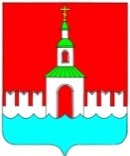 АДМИНИСТРАЦИЯ ЮРЬЕВЕЦКОГО МУНИЦИПАЛЬНОГО РАЙОНАИВАНОВСКОЙ ОБЛАСТИПОСТАНОВЛЕНИЕот 24.01.2014 № 34                                                                            г. Юрьевец«О порядке создания и использования резерва материальных ресурсов администрации Юрьевецкого муниципального района для ликвидации чрезвычайных ситуаций муниципального и межмуниципального характера»В соответствии с Федеральным законом от 21 декабря 1994 г. № 68-ФЗ «О защите населения и территорий от чрезвычайных ситуаций природного и техногенного характера» и постановлением Правительства Российской Федерации от 10 ноября 1996 г. № 1340 «О Порядке создания и использования резервов материальных ресурсов для ликвидации чрезвычайных ситуаций природного и техногенного характера», Закона Ивановской области от 05.02.1997 № 2-ОЗ «О защите населения и территорий от чрезвычайных ситуаций природного и техногенного в Ивановской области» (в ред. Постановления Правительства Ивановской области от 01.06.2011 № 184-п) и в целях своевременного и качественного обеспечения мероприятий по ликвидации чрезвычайных ситуаций и защите населения на территории Юрьевецкого муниципального района, администрация Юрьевецкого муниципального района постановляет:1. Утвердить «Порядок создания и использования резерва материальных ресурсов для ликвидации чрезвычайных ситуаций муниципального и межмуниципального характера на территории Юрьевецкого муниципального района» (Приложение № 1).2. Утвердить «Номенклатуру и объемы резерва материальных ресурсов для ликвидации чрезвычайных ситуаций муниципального и межмуниципального характера на территории Юрьевецкого муниципального района» (Приложение № 2).3. Рекомендовать главам администраций городского поселения и сельских поселений, руководителям предприятий, организаций и учреждений на территории муниципального района создать соответствующие резервы материальных ресурсов для ликвидации чрезвычайных ситуаций.4. Рекомендовать главам администраций городского поселения и сельских поселений Юрьевецкого муниципального района представлять информацию о создании, накоплении и использовании резервов материальных ресурсов администраций и организаций в орган, уполномоченный на решение задач в области ГО ЧС администрации Юрьевецкого муниципального района до 25 числа последнего месяца текущего квартала.5. Орган (лицо), специально уполномоченное на решение задач в области ГО  ЧС администрации Юрьевецкого муниципального района:-  информировать о состоянии резерва материальных ресурсов для ликвидации чрезвычайных ситуаций на территории муниципального района главу администрации Юрьевецкого муниципального района ежегодно до 15 января;- довести настоящее постановление до сведения всех заинтересованных лиц.6. Постановления главы администрации Юрьевецкого муниципального района Ивановской области от 09.06.2006 № 324 «О создании резерва материальных ресурсов и порядке его использования для ликвидации чрезвычайных ситуаций в Юрьевецком муниципальном районе» и от 14.11.2006 № 673 «О создании резерва материальных ресурсов для ликвидации чрезвычайных ситуаций природного и техногенного характера» отменить.7. Контроль за исполнением настоящего постановления возложить на заместителя главы администрации, председателя КУМИЗО администрации Юрьевецкого муниципального района Ю.И. Тимошенко.Глава администрации района                                       А.А. СоколовПриложение № 1к постановлению администрации Юрьевецкого муниципального районаот 24 января 2014 г. № 34ПОРЯДОК О порядке создания и использования резерва материальных ресурсов администрации Юрьевецкого муниципального района для ликвидации чрезвычайных ситуаций муниципального и межмуниципального характера1. Настоящий Порядок разработан в соответствии с Федеральным законом от 21 декабря 1994 г. № 68-ФЗ «О защите населения и территорий от чрезвычайных ситуаций природного и техногенного характера»,  постановлением Правительства Российской Федерации от 10 ноября 1996 г. № 1340 «О Порядке создания и использования резервов материальных ресурсов для ликвидации чрезвычайных ситуаций природного и техногенного характера», постановлением Правительства ивановской области от 22.10.2008 № 278-п «О порядке создания, хранения, использования и восполнения резерва материальных ресурсов для ликвидации чрезвычайных ситуаций межмуниципального и регионального характера на территории Ивановской области», «Методических рекомендаций по созданию, хранению. Использованию и восполнению резервов материальных ресурсов для ликвидации чрезвычайных ситуаций природного и техногенного характера» Министерства Российской Федерации по делам ГО, чрезвычайной ситуации и ликвидации последствий стихийных бедствий Москва, 2006 г. 2. Резерв материальных ресурсов администрации Юрьевецкого муниципального района для ликвидации чрезвычайных ситуаций муниципального и межмуниципального характера (далее – Резерв) создается заблаговременно в целях экстренного привлечения необходимых материальных средств для первоочередного жизнеобеспечения пострадавшего населения, развертывания и содержания временных пунктов размещения и питания пострадавших граждан, оказания им медицинской помощи, обеспечения аварийно-спасательных и аварийно-восстановительных работ в случае возникновения чрезвычайных ситуаций, а также при ликвидации угрозы и последствий чрезвычайных ситуаций.3. Резерв включает продовольствие, предметы первой необходимости, вещевое имущество, строительные материалы, медикаменты и медицинское имущество, нефтепродукты, другие материальные ресурсы.4. Номенклатура и объемы материальных ресурсов резерва утверждаются постановлением администрации Юрьевецкого муниципального района и устанавливаются исходя из прогнозируемых видов и масштабов чрезвычайных ситуаций, предполагаемого объема работ по их ликвидации, а также максимально возможного использования имеющихся сил и средств для ликвидации чрезвычайных ситуаций.5. Создание и восполнение резерва осуществляется за счет средств бюджета муниципального района.6. Объем финансовых средств, необходимых для приобретения материальных ресурсов резерва, определяется с учетом возможного изменения рыночных цен на материальные ресурсы.7. Функции по созданию и восполнению резерва возлагаются на отдел финансов, отдел учета и отчетности, орган (лицо), специально уполномоченное на решение задач в области ГО  ЧС администрации Юрьевецкого муниципального района.8. Органы, на которые возложены функции по созданию резерва:разрабатывают предложения по номенклатуре и объемам материальных ресурсов в резерве;представляют на очередной год бюджет для закупки материальных ресурсов в резерв;в установленном порядке осуществляют отбор поставщиков материальных ресурсов в резерв;заключают в объеме выделенных ассигнований договоры (контракты) на поставку материальных ресурсов в резерв;организуют доставку материальных ресурсов резерва потребителям в районы чрезвычайных ситуаций;ведут учет и отчетность по операциям с материальными ресурсами резерва;обеспечивают поддержание резерва в постоянной готовности к использованию;9. Общее руководство по созданию и использованию резерва возлагается на орган (лицо), специально уполномоченное на решение задач в области ГО  ЧС администрации Юрьевецкого муниципального района.10. Приобретение материальных ресурсов в резерв осуществляется в соответствии с Федеральным законом от 5 апреля 2013 г. № 44-ФЗ «О контрактной системе в сфере закупок товаров, работ, услуг для обеспечения государственных и муниципальных нужд».11. Вместо приобретения и хранения материальных ресурсов или части этих ресурсов допускается заключение договоров на экстренную их поставку (продажу) с организациями, имеющими эти ресурсы в постоянном наличии. Выбор поставщиков осуществляется в соответствии с Федеральным законом, указанным в п. 10 настоящего Порядка.12. Хранение материальных ресурсов резерва организуется в соответствии с заключенными договорами на базах и складах предприятий и организаций, независимо от формы собственности, и где гарантирована их безусловная сохранность и откуда возможна их оперативная доставка в зоны чрезвычайных ситуаций.13. Органы, на которые возложены функции по созданию резерва и заключившие договоры, предусмотренные пунктами 11 и 12 настоящего Порядка, осуществляют контроль за количеством, качеством и условиями хранения материальных ресурсов и устанавливают в договорах на их экстренную поставку (продажу) ответственность поставщика (продавца) за своевременность выдачи, количество и качество поставляемых материальных ресурсов.Возмещение затрат организациям, осуществляющим на договорной основе ответственное хранение резерва, производится за счет средств бюджета Юрьевецкого муниципального района.14. Выпуск материальных ресурсов из резерва осуществляется по решению КЧС и ОПБ Юрьевецкого муниципального района. Решения готовятся органами местного самоуправления, на которые возложены функции по созданию Резерва.15. Использование резерва осуществляется на безвозмездной или возмездной основе.В случае возникновения на территории муниципального образования чрезвычайной ситуации техногенного характера расходы по выпуску материальных ресурсов из резерва возмещаются за счет средств и имущества хозяйствующего субъекта, виновного в возникновении чрезвычайной ситуации.16. Перевозка материальных ресурсов, входящих в состав резерва, в целях ликвидации чрезвычайных ситуаций осуществляется транспортными организациями на договорной основе с администрацией Юрьевецкого муниципального района.17. Органы местного самоуправления Юрьевецкого муниципального района (далее – ОМСУ), предприятия, учреждения и организации, обратившиеся за помощью и получившие материальные ресурсы из резерва, организуют прием, хранение и целевое использование доставленных в зону чрезвычайной ситуации материальных ресурсов.18. Отчет о целевом использовании выделенных из резерва материальных ресурсов готовят ОМСУ, предприятия, учреждения и организации, которым они выделялись. Документы, подтверждающие целевое использование материальных ресурсов, представляются в администрацию Юрьевецкого муниципального района, в 2-х месячный срок.19. Для ликвидации чрезвычайных ситуаций и обеспечения жизнедеятельности пострадавшего населения администрация Юрьевецкого муниципального района может использовать находящиеся на его территории объектовые и местные резервы материальных ресурсов по согласованию с организациями, их создавшими.20. Восполнение материальных ресурсов резерва, израсходованных при ликвидации чрезвычайных ситуаций, осуществляется за счет средств, указанных в решении администрации Юрьевецкого муниципального района о выделении ресурсов из Резерва.Освежение материальных ресурсов в Резерв для ликвидации чрезвычайных ситуаций планируется при формировании районного бюджета на очередной финансовый  и плановый период, а также в рамках муниципальных программ в порядке, предусмотренном законодательством.21. По операциям с материальными ресурсами Резерва организации несут ответственность в порядке, установленном законодательством РФ и договорами.Приложение № 2к постановлению администрации Юрьевецкого муниципального районаот 24 января 2014 г. № 34НОМЕНКЛАТУРАИ ОБЪЕМЫ НАКОПЛЕНИЯ РЕЗЕРВА МАТЕРИАЛЬНЫХ РЕСУРСОВ ДЛЯ ЛИКВИДАЦИИ ЧРЕЗВЫЧАЙНЫХ СИТУАЦИЙ МУНИЦИПАЛЬНОГО И МЕЖМУНИЦИПАЛЬНОГО ХАРАКТЕРА НА ТЕРРИТОРИИ ЮРЬЕВЕЦКОГО МУНИЦИПАЛЬНОГО РАЙОНА ИВАНОВСКОЙ ОБЛАСТИ№ п/пНаименование материальных ценностейЕд. изм.Общее кол-воКоличество по годамКоличество по годамКоличество по годамПримечание№ п/пНаименование материальных ценностейЕд. изм.Общее кол-во201420152016Примечание123456781. Сельскохозяйственная продукция, сырье и продовольствие1. Сельскохозяйственная продукция, сырье и продовольствие1. Сельскохозяйственная продукция, сырье и продовольствие1. Сельскохозяйственная продукция, сырье и продовольствие1. Сельскохозяйственная продукция, сырье и продовольствие1. Сельскохозяйственная продукция, сырье и продовольствие1. Сельскохозяйственная продукция, сырье и продовольствие1. Сельскохозяйственная продукция, сырье и продовольствие1.Мука пшеничнаякг1010Материальные ценности на экстренную поставку закладываются в договор, оплата производится по факту поставки2.Хлеб из ржаной мукикг180180Материальные ценности на экстренную поставку закладываются в договор, оплата производится по факту поставки3.Хлеб из пшеничной мукикг160160Материальные ценности на экстренную поставку закладываются в договор, оплата производится по факту поставки4.Крупа разнаякг4040Материальные ценности на экстренную поставку закладываются в договор, оплата производится по факту поставки5.Макаронные изделиякг1212Материальные ценности на экстренную поставку закладываются в договор, оплата производится по факту поставки6.Молоко и молочные продуктыкг150150Материальные ценности на экстренную поставку закладываются в договор, оплата производится по факту поставки7.Мясо и мясопродуктыкг4040Материальные ценности на экстренную поставку закладываются в договор, оплата производится по факту поставки8.Рыба и рыбопродуктыкг1212Материальные ценности на экстренную поставку закладываются в договор, оплата производится по факту поставки9.Жирыкг2020Материальные ценности на экстренную поставку закладываются в договор, оплата производится по факту поставки10.Сахаркг3030Материальные ценности на экстренную поставку закладываются в договор, оплата производится по факту поставки11.Картофелькг2020Материальные ценности на экстренную поставку закладываются в договор, оплата производится по факту поставки12.Овощикг7575Материальные ценности на экстренную поставку закладываются в договор, оплата производится по факту поставки13.Солькг1212Материальные ценности на экстренную поставку закладываются в договор, оплата производится по факту поставки14.Чайкг0,60,6Материальные ценности на экстренную поставку закладываются в договор, оплата производится по факту поставки2. Вещевое имущество и товары первой необходимости2. Вещевое имущество и товары первой необходимости2. Вещевое имущество и товары первой необходимости2. Вещевое имущество и товары первой необходимости2. Вещевое имущество и товары первой необходимости2. Вещевое имущество и товары первой необходимости2. Вещевое имущество и товары первой необходимости2. Вещевое имущество и товары первой необходимости1.Перчатки трикотажные пар5050Материальные ценности на экстренную поставку закладываются в договор, оплата производится по факту поставки2.Белье нательное (комплект из 2 предметов)к-т5050Материальные ценности на экстренную поставку закладываются в договор, оплата производится по факту поставки3.Носкипар5050Материальные ценности на экстренную поставку закладываются в договор, оплата производится по факту поставки4.Шапка шт.2525Материальные ценности на экстренную поставку закладываются в договор, оплата производится по факту поставки5.Платки шт.2525Материальные ценности на экстренную поставку закладываются в договор, оплата производится по факту поставки6.Шарфы шт.2525Материальные ценности на экстренную поставку закладываются в договор, оплата производится по факту поставки7.Обувь летняяпар5050Материальные ценности на экстренную поставку закладываются в договор, оплата производится по факту поставки8.Постельные принадлежности:Материальные ценности на экстренную поставку закладываются в договор, оплата производится по факту поставкиМатрац шт.5050Материальные ценности на экстренную поставку закладываются в договор, оплата производится по факту поставкиНаволочка шт.5050Материальные ценности на экстренную поставку закладываются в договор, оплата производится по факту поставкиПодушкашт.5050Материальные ценности на экстренную поставку закладываются в договор, оплата производится по факту поставкиОдеяло шт.5050Материальные ценности на экстренную поставку закладываются в договор, оплата производится по факту поставкиПростыня шт.5050Материальные ценности на экстренную поставку закладываются в договор, оплата производится по факту поставки9.Посуда (миска, ложка, кружка)к-т5050Материальные ценности на экстренную поставку закладываются в договор, оплата производится по факту поставки10.Мыло кг2020Материальные ценности на экстренную поставку закладываются в договор, оплата производится по факту поставки11.Сапоги резиновыепар2525Материальные ценности на экстренную поставку закладываются в договор, оплата производится по факту поставки12.Валенкипар5050Материальные ценности на экстренную поставку закладываются в договор, оплата производится по факту поставки13. Светильник (фонарь)шт.88Материальные ценности на экстренную поставку закладываются в договор, оплата производится по факту поставки14.Элементы питания для фонарейк-т88Материальные ценности на экстренную поставку закладываются в договор, оплата производится по факту поставки14.Раскладушки шт.5050Материальные ценности на экстренную поставку закладываются в договор, оплата производится по факту поставки15.Посуда одноразоваяк-т450450Материальные ценности на экстренную поставку закладываются в договор, оплата производится по факту поставки16.Мешки для мусорауп.1010Материальные ценности на экстренную поставку закладываются в договор, оплата производится по факту поставки3. Горюче-смазочные материалы3. Горюче-смазочные материалы3. Горюче-смазочные материалы3. Горюче-смазочные материалы3. Горюче-смазочные материалы3. Горюче-смазочные материалы3. Горюче-смазочные материалы3. Горюче-смазочные материалы1.Бензин А-92т0,50,5Материальные ценности на экстренную поставку закладываются в договор, оплата производится по факту поставки2.Дизельное топливо т0,50,5Материальные ценности на экстренную поставку закладываются в договор, оплата производится по факту поставки3.Масла и смазкит0,020,02Материальные ценности на экстренную поставку закладываются в договор, оплата производится по факту поставки4. Строительные материалы4. Строительные материалы4. Строительные материалы4. Строительные материалы4. Строительные материалы4. Строительные материалы4. Строительные материалы4. Строительные материалы1.Цементкг500500Материальные ценности на экстренную поставку закладываются в договор, оплата производится по факту поставки2.Рубероидрулон1010Материальные ценности на экстренную поставку закладываются в договор, оплата производится по факту поставки3.Фанерам22020Материальные ценности на экстренную поставку закладываются в договор, оплата производится по факту поставки4.Полимерная пленка м2200200Материальные ценности на экстренную поставку закладываются в договор, оплата производится по факту поставки5.Гвозди кг100100Материальные ценности на экстренную поставку закладываются в договор, оплата производится по факту поставки6.Проволока вязальнаякг100100Материальные ценности на экстренную поставку закладываются в договор, оплата производится по факту поставки7.Шифер лист100100Материальные ценности на экстренную поставку закладываются в договор, оплата производится по факту поставки8.Электроды кг5050Материальные ценности на экстренную поставку закладываются в договор, оплата производится по факту поставки9.Провод электрический осветительный (2х1,5 мм2)м5050Материальные ценности на экстренную поставку закладываются в договор, оплата производится по факту поставки10.Рукавицыпар2020Материальные ценности на экстренную поставку закладываются в договор, оплата производится по факту поставки5. Дезинфицирующие средства5. Дезинфицирующие средства5. Дезинфицирующие средства5. Дезинфицирующие средства5. Дезинфицирующие средства5. Дезинфицирующие средства5. Дезинфицирующие средства5. Дезинфицирующие средства1.Хлорная известькг200200Материальные ценности на экстренную поставку закладываются в договор, оплата производится по факту поставки2.Моющие средствал5050Материальные ценности на экстренную поставку закладываются в договор, оплата производится по факту поставки3.Бромосептл22Материальные ценности на экстренную поставку закладываются в договор, оплата производится по факту поставки4.Формалинл5050Материальные ценности на экстренную поставку закладываются в договор, оплата производится по факту поставки6. Медицинская продукция и препараты6. Медицинская продукция и препараты6. Медицинская продукция и препараты6. Медицинская продукция и препараты6. Медицинская продукция и препараты6. Медицинская продукция и препараты6. Медицинская продукция и препараты6. Медицинская продукция и препараты1.Бинт стерильный 5м х 10 смшт.5050Материальные ценности на экстренную поставку закладываются в договор, оплата производится по факту поставки2.Бинт нестерильный 5м х 10 смшт.5050Материальные ценности на экстренную поставку закладываются в договор, оплата производится по факту поставки3.Вата нестерильная, 250упак.1010Материальные ценности на экстренную поставку закладываются в договор, оплата производится по факту поставки4.Вата нестерильная хирург., упак.5050Материальные ценности на экстренную поставку закладываются в договор, оплата производится по факту поставки5.Лейкопластырь 2х500шт.1010Материальные ценности на экстренную поставку закладываются в договор, оплата производится по факту поставки6.Марля медицинская шириной  90 смм1010Материальные ценности на экстренную поставку закладываются в договор, оплата производится по факту поставки7.Жгут кровоостанавливающийшт.22Материальные ценности на экстренную поставку закладываются в договор, оплата производится по факту поставки8.Салфетки двухслойныеупак.100100Материальные ценности на экстренную поставку закладываются в договор, оплата производится по факту поставки9.Шприц (одноразовый) 2,0шт.300300Материальные ценности на экстренную поставку закладываются в договор, оплата производится по факту поставки10.Шприц (одноразовый) 10,0шт.400400Материальные ценности на экстренную поставку закладываются в договор, оплата производится по факту поставки11.Шприц (одноразовый) 20,0шт.200200Материальные ценности на экстренную поставку закладываются в договор, оплата производится по факту поставки12.Валидол 0,5упак.1010Материальные ценности на экстренную поставку закладываются в договор, оплата производится по факту поставки13.Корвалолфлак.55Материальные ценности на экстренную поставку закладываются в договор, оплата производится по факту поставки14.Йод раствор 5% флак.55Материальные ценности на экстренную поставку закладываются в договор, оплата производится по факту поставки15.Раствор бриллиантовой зеленифлак.55Материальные ценности на экстренную поставку закладываются в договор, оплата производится по факту поставки16.Уголь активированныйупак.5050Материальные ценности на экстренную поставку закладываются в договор, оплата производится по факту поставки17.Перекись водородафлак.55Материальные ценности на экстренную поставку закладываются в договор, оплата производится по факту поставки18.Анальгин 0,5упак.1010Материальные ценности на экстренную поставку закладываются в договор, оплата производится по факту поставки